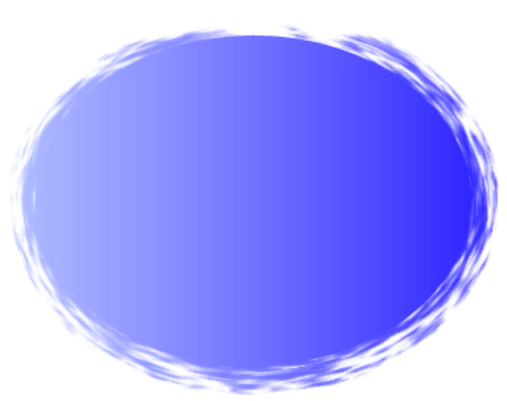 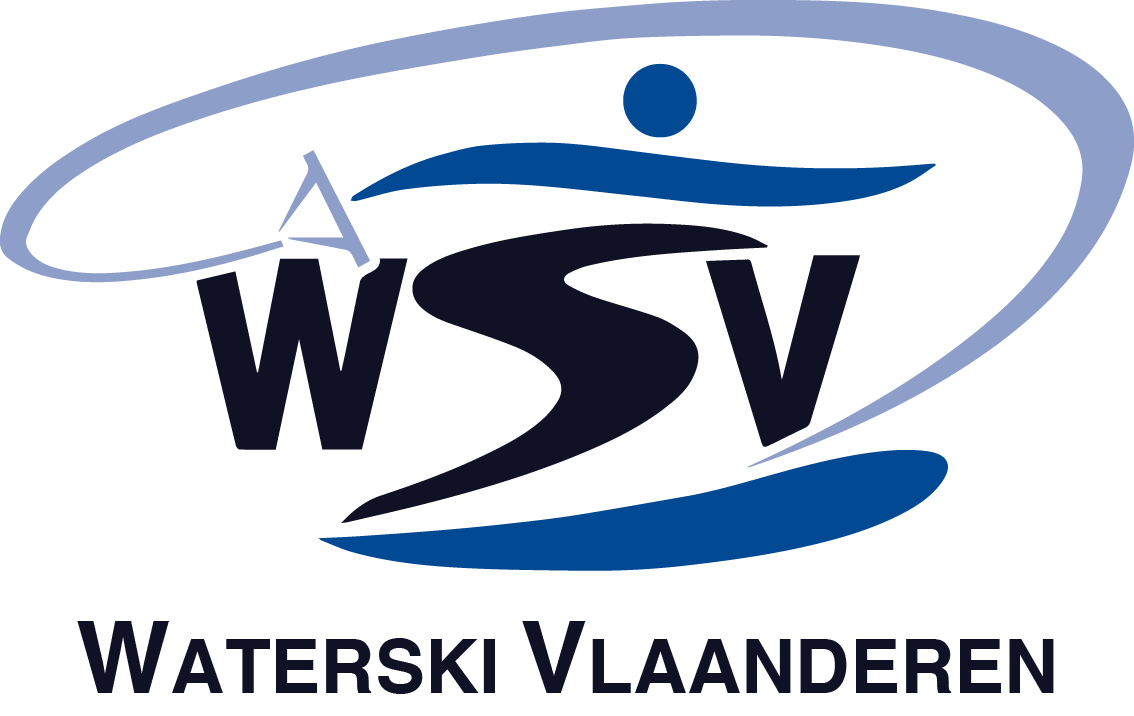 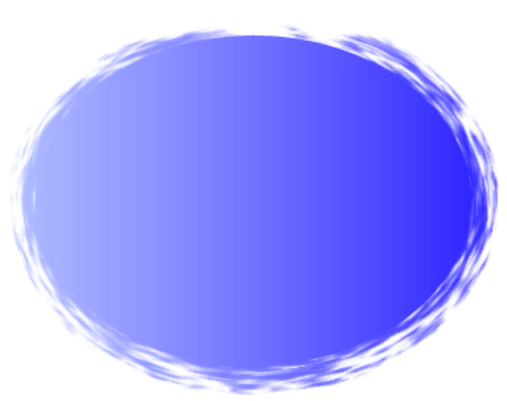 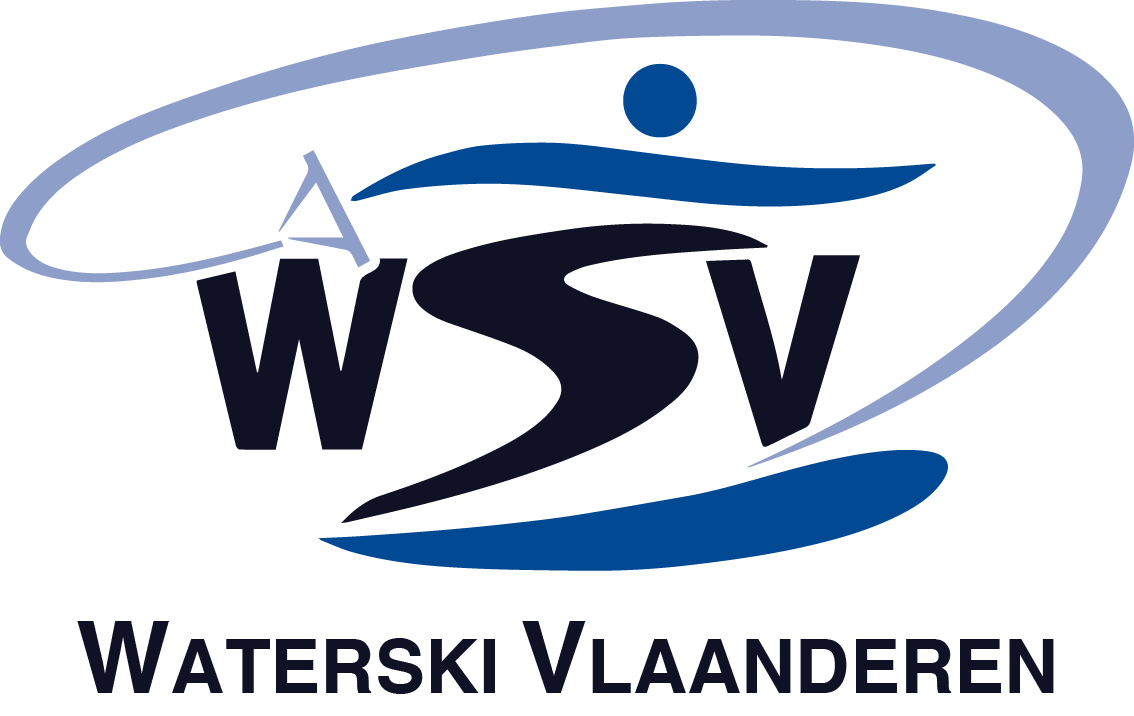 VADEMECUM 2024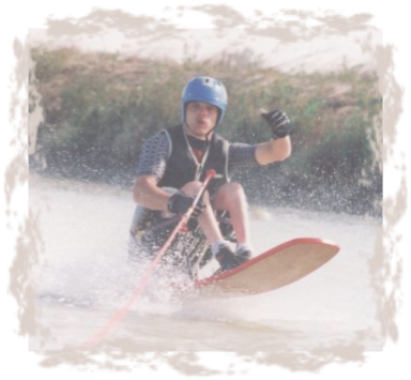 G-WATERSKI BOOTwww.waterski.be									 		  INHOUDTECHNISCHE REGLEMENTEN VAN I.W.W.F.	1DE  TECHNISCHE  REGLEMENTEN  VAN  DE  I.W.W.F.	1NATIONALE TECHNISCHE REGLEMENTEN	21.   Het Belgische kampioenschap voor andersvaliden  2024	21.1  Organisatie	21.2  Deelnemers en categorieën	21.3  Formule	21.4  Deelnemingsminima	31.5  Inschrijvingen & startlijsten	31.6  Klassementen, titels en medailles	31.7  Technische voorwaarden	31.8  Programma Belgisch Kampioenschap	3De vermelde teksten in het blauw zijn de wijzigingen 2024TECHNISCHE REGLEMENTEN VAN I.W.w.F. DE  TECHNISCHE  REGLEMENTEN  VAN  DE  I.W.W.F.Voor het Belgisch kampioenschap gelden de reglementen uitgegeven door de Internationale Waterski & Wakeboard Federation (IWWF)IWWF 2024 Technical Rules for Water Ski for the DisabledE&A 2024 Additional Rules Water Ski for the DisabledDeze kunnen teruggevonden worden op de websitewww.waterski.beSelecteer dan “G-Waterski” en onder Internationale reglementen vindt u een link IWWF Technical Rules 2024E&A Additional Rules 2024NATIONALE TECHNISCHE REGLEMENTEN1.   Het Belgische kampioenschap voor andersvaliden  20241.1  OrganisatieEr zal een Belgisch Kampioenschap voor andersvaliden (BK Dis) georganiseerd worden voor elk van de volgende  categorieën: 	Dames: A/L1, A/L2, A1, A2, L, LP, MP1, MP2, MP3, MP4, MP5, V1, V2/3 Heren: A/L1, A/L2, A1, A2, L, LP, MP1, MP2, MP3, MP4, MP5, V1, V2/3	Het BK Dis is een gehomologeerde wedstrijd.De Technische Commissie (TC) duidt de officiëlen aan.De organisator is verplicht te zorgen voor twee identieke wedstrijdboten, beide volledig in orde, onmiddellijk inzetbaar, en met een werkzaam Speed Control systeem voor de drie onderdelen.1.2  Deelnemers en categorieënHet BK Dis is voorbehouden aan skiërs die beschouwd worden als Belg bij beschermde wedstrijden. Alle deelnemers moeten een wedstrijdlicentie hebben van Waterski Vlaanderen of van de FFSNW voor het aan gang zijnde jaar.Alle skiërs die de deelnemingsminima behaalden en in het bezit zijn van een " official classification " https://www.waterskidiseurope.com/skier-classification ,kunnen zich inschrijven in hun categorie.Skiërs die de deelnemingsminima behaalden maar niet in het bezit van een "official classification " zullen ingedeeld worden als volgt:Skiërs die aanspraak maken op V classificatie zullen skiën als V2/3Skiërs die aanspraak maken op MP classificatie zullen skiën als MP5Skiërs die aanspraak maken op A/L1 of A/L2 classificatie zullen skiën als L Skiërs die aanspraak maken op A1, A2, L, of LP classificatie zullen skiën als geclassificeerd bij de juryvoorzitter.1.3  FormuleHet BK Dis verloopt in één ronde voor elk van de drie onderdelen.Alle skiërs, eender welke categorie of geslacht zullen tegen elkaar uitkomen.Daarvoor zal elke skiër in elk onderdeel een zeker aantal combinatiepunten ontvangen overeenstemmend zijn score in verhouding tot het E&A record in zijn categorie.De E&A records zullen gepubliceerd worden door de E&A Disabled Council op de 1ste januari van het lopende jaar. Combinatiepunten zullen als volgt berekend worden: skiër zijn score vermenigvuldigd met 1000 en dat getal gedeeld door het E&A record.De behaalde combinatiepunten per onderdeel zullen de einduitslag bepalen.nationale technische reglementen1.4  Deelnemingsminima1.5  Inschrijvingen & startlijstenHet Bureau van de TC zal de startlijsten opstellen in willekeurige volgorde. De normale inschrijvingsprocedure wordt gevolgd: dwz dat men zich moet inschrijven voor de wedstrijd op EMS ( ems.iwwf.sport) uiterlijk om 24 uur van de woensdag die het BK Dis voorafgaat.Info en hulp bij inschrijvingen: E-mailadres: kbwsf@h2oski.be 1.6  Klassementen, titels en medaillesEr zal  een klassement per onderdeel en in de combinatie zijn, met uitsluiting van elk ander klassement. De eerst geklasseerde skiër in elk onderdeel en in de combinatie zal de gouden medaille krijgen, de tweede de zilveren en de derde de bronzen, en dit indien persoonlijk aanwezig op de prijsuitreiking.Iemand ontbreekt op het podium bij de huldiging van de eerste drie:Dan verliest hij zijn medaille (niet zijn eventuele titel).De volgende geklasseerde schuift evenwel geen plaats naar voren.1.7  Technische voorwaardenZoals beschreven in de IWWF confederation E&A Additional rules Water Ski for the Disabled.1.8  Programma Belgisch KampioenschapHet uurrooster zal opgesteld worden door de Juryvoorzitter, in overleg met de organisatievoorzitter.Er zijn geen officiële trainingen, in geen enkel onderdeel.                       Dames                      HerenCategorySlalomFigurenSpringenSlalomFigurenSpringenA/L1 en A/L2geen deelnemingsminima60landengeen deelnemingsminima60landenLvolledige piste 100landenvolledige piste 100landenLPvolledige piste 200landenvolledige piste 200landenA1 en A2volledige piste 100landenvolledige piste 100landenV1volledige piste audio100landenvolledige piste audio100landenV2/3volledige piste audio100landenvolledige piste audio100landenMP1geen deelnemingsminima200landengeen deelnemingsminima200landenMP2volledige piste inner200landenvolledige piste inner200landenMP3volledige piste inner200landenvolledige piste inner200landenMP4volledige piste inner200landenvolledige piste inner200landenMP5Volledige piste inner200landenVolledige piste inner200landen